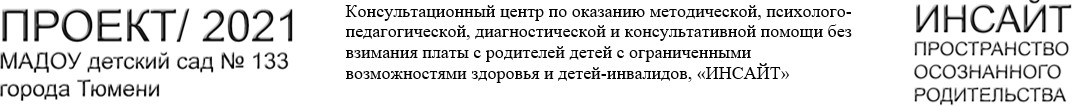 СТАНОВЛЕНИЕ САМОСТОЯТЕЛЬНОСТИ У МЛАДШИХ ДОШКОЛЬНИКОВ.Самостоятельность в общепринятом значении – это независимость, способность и стремление человека совершать действия или поступки без помощи других. Самостоятельность не возникает вдруг, она формируется постепенно, все шаги развития ребёнка, это его путь к независимости от взрослых. Но именно взрослые, прежде всего, родители, играют наиболее существенную роль в становлении самостоятельности малыша. Важной ступенькой на пути к самостоятельности является формирование навыков самообслуживания.Какие же это навыки?-умение одеваться и раздеваться, прибирать свою одежду,-умение пользоваться туалетом, мыть и вытирать руки, чистить зубы, причёсываться,-сформированный навык приёма разнообразной, полезной пищи,-умение спокойно переключаться с одной деятельности на другую, жить в определённом режиме.Как помочь малышу сформировать данные навыки?Прежде всего, запаситесь терпением! Терпение – одна из важных составляющих в формировании навыков самообслуживания, потому что, когда малыш только начинает осваивать тот или иной навык, взрослые должны быть готовы к тому, что на действия, которые раньше с помощью родителей совершались легко и быстро, теперь потребуется гораздо больше времени. Возможно, вам придётся утром встать пораньше, чтобы у ребёнка и у Вас было достаточно времени на то, чтобы одеться дома, а затем раздеться в детском саду.Будьте последовательны и организованны сами. Возьмите себе за правило, что пока навык формируется, он реализовывается одним способом, это позволит ребёнку быстрее выучить необходимые действия. Сделайте так, чтобы вывернутые на правую сторону вещи лежали на своих постоянных местах, желательно в том порядке, в каком их необходимо брать для одевания (и дома, и в шкафчике в детском саду).Подберите предметы одежды так, чтобы у малыша была физическая возможность самому надеть их (без сложных застёжек, без большого количества пуговок, по размеру, а лучше на размер больше, чтобы ручки и ножки свободно входили в рукава и штанины).Давайте короткие и четкие инструкции. Что взять, какие действия совершить. Повторяйте инструкции, не меняя последовательности действий и используйте одни и те же слова и формулировки, это способствует запоминанию. Если малыш не может обойтись без физической помощи, всё равно не стремитесь одеть его, умыть, вытереть как куклу. Предоставляйте ему достаточно времени для того, чтобы хотя бы поднять руку для того, чтобы открыть воду или при одевании вставить её в рукав, или наклонить голову для того, чтобы Вы могли начать надевать на него свитер. Не стремитесь полностью завершить действие, пусть ребёнок сам натянет свитер на голову или стянет штанишки, выключит воду… Постепенно уменьшайте меру Вашей помощи, хвалите малыша за успехи!Для приёма пищи должно быть выделено определённое место за столом и время в распорядке дня, не допускайте бесконтрольных перекусов, когда ребёнок бегает по дому с печеньем или кусочком хлеба. Начинаться и заканчиваться приём пищи должен за столом. Предупреждайте малыша заранее о планах на день, о том, что будет происходить в следующий промежуток времени после завершения данной деятельности.Будьте последовательны, настойчивы, терпеливы и внимательны к состоянию ребёнка, его поведению, его успехам. Помните! Посвятив сегодня время тому, чтобы научить ребёнка навыкам самообслуживания, вы облегчаете жизнь всей семье в будущем! Список использованных источников и литературы:Браткова М. Формирование навыков самообслуживания у детей ран. возраста / М. Браткова // Дошкольное воспитание. − 2012. − № 11. С. 79-84.Моржина Е.В. Формирование навыков самообслуживания на занятиях и дома. М.:Теревинф, 2006.https://nashydety.com/pravila-zhizni-po-montessori-chast-3-samostoyatelnost/Материалы подготовила учитель-дефектолог: Гётте М.Н.